FAITHFUL FRIAR REPORTGod is the Creator and Ruler of the universe. He alone is independent because He alone exists of Himself. All other things have received existence from Him and thus are dependent upon Him.  God is eternal. He has always existed; He always has been and always will be. God is a pure spirit, a sovereign intelligence who has no body and who cannot be perceived by our senses. Present everywhere, He can penetrate our most secret thoughts; all powerful, He can do all things. He governs all by his love, His mercy, and His justice, and nothing comes about without His command or without His permission. God is infinitely good, infinitely holy, infinitely just; in a word, He is infinitely perfect; He possesses without restrictions or measure all perfections.   Please keep the following in your prayers Father Paul Albenesius, Father Dennis Meinen, Father Thomas Topf, Father Paul Bormann, Sister Jean Marie, Doris Ott, Rick Davis, Mark Nixa, Sandy Bokemper, Gene Waag Sharon Seuntjens, Mike Boggs, Barb Cogdill, Steve Cogdill Jr. Patricia LeClair, Marcia Goeden, Robert Goeden , Larry Kastrup, Valentin Magana, Ed Womack, Ann Womack, Julie Riedy,  Jean Butler, Jack Garthright. Roxanne Winterfield, Jerry Reinert, Tammy Pasker, Jim Harvey, Jerome Puhl , Bob Kenaley, Ruth Kenaley, Hilda Luna, Jim Coy, Dennis Todd, Ronald Lansink, Lyle Spieler, Michael Peters, Larry Harrington, Jesse Padilla, Arden Gale, Manuel Luna, Bob Duncan, Tom Huls, Francis Palmershiem, Terri Mareau, Doug Peters, John Voeltz, Elizabeth McMillian, Mark Fachman,  Persecuted Clergy and any others we may have missed.Prayer to God, the source of HealthGod our Father, source of all health, be near those who suffer in the time of weakness and pain; relieve them of their burden and heal them, if it be your will.Give a peaceful sleep to those who need rest for soul and body, and be with them in their hours of silence. Bless those who know knot what another day will bring.Make them ready for whatever it may be. Whether they must stand, or sit or be confined, grant them a strong spirit.Inspire with your love those who bring healing and care to those suffering. May they bestow Your gifts of health and strength wherever they go. Grant this prayer through Christ our Lord. Knights of Columbus Fourth Degree 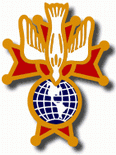 Garrigan Assembly525 S. Irene St.Sioux City, IA  51106KC265Garrigan.weebly.com 	    June,  2022OFFICERSFaithful Friar         			Rev. Dennis W. Meinen	 712-258-9120Faithful Navigator			Edward Womack		 712-219-0374Faithful Captain			Jim Sanders			 712-259-5399Faithful Pilot				Ricardo Rocha		    	 712-899-3700Faithful Admiral			Stan Rolfes			 712-551-6943Faithful Comptroller			Marty Pasker		     	 712-276-3672Faithful Scribe				Mark Fachman		 712-333-2760Faithful Purser				John Staiert			 712-898-9891Faithful Inner Sentinel		Gerald Reinert	    	             712-258-5666Faithful Outer Sentinel		David Butler			 712-823-8687	Faithful 1 yr. Trustee			Michael Koch			 712-574-9334Faithful 2 yr. Trustee			Donnis Rogers			 712-239 4529Faithful 3yr.  Trustee			Donald Davis			 712-216-0415Faithful Chalice Society		Deacon Richard Port		 712-568-2231Faithful Web Master			Michael Peters			 712-259-6225 UPCOMING MEETINGS                                                                                                  June 16, 2022    Regular Meeting at Sacred Heart Church,  800 N. Main  Ida Grove, IA          Social at 6:15, Dinner at 6:45 with meeting to followJuly 21, 2022	   Regular Meeting at Sioux City Immaculate Conception Parish Hall,  1212  Morningside Ave.  Social at 6:15 and Dinner at 6:45  Meeting to follow. Installation of Officers will be done at this meeting 
August 18, 2022  Regular Meeting at St Patrick’s parish Hall, Fourth and Mill St Akron, IA.  Social at 6:15, Dinner at 6:45 with meeting to follow. Faithful Navigator Comments The following Sir Knights were voted in to be our Officers next year:Faithful Navigator:   Jim SandersFaithful Friar:  Father Dennis MeinenFaithful Captain:  Michael PetersFaithful Pilot:  Ricardo RochaFaithful Inner Sentinel:  David ButlerFaithful Outer Sentinel:  Michael HaysFaithful Admiral:  Edward WomackFaithful 1 Year Trustee:  Stan RolfesFaithful Two Year Trustee: Don RogersFaithful Three Year Trustee:  Donald DavisFaithful Scribe:  Mark FachmanFaithful Pursar:  John StaiertFaithful Comptroller:  Marty PaskerInstallation of Officers will be on July 21, 2022 at Sioux City Immaculate Conception Church.  A Mass is Tentative for right now.Watch for an e-mail in regards to this Mass and times.  All officers should attend. Knights of Columbus Insurance Agents were present at the last meeting and talked about the Knights of Columbus having new insurance programs, mainly Mutual Funds etc. This has been in the works for several months It was voted to invest $10,000 into a Mutual Fund with the Knights of Columbus Insurance Program. We received a thank you from the Divine World Seminary thanking us for the chalices that we have sent to them. They are very grateful for the chalices.   If you have not paid your 2022 dues, please do so Edward Womack,  FN Garrigan Assembly 265Faithful Pilots Report5-10-2022    Roger Fineran Prayer Service:    Allan Lansink, Ben Lachman, Pat Friedman, Tom Cooper, Michael Schmidt, Michael Peters, Ricardo Rocha, David Cronin, Michael Hays, David Forbes, Peter Goldsmith, Michael Gaspers5-11-2022 :   Roger Fineran Funeral: Allan Lansink, Ben Lachman, Pat Friedman, Tom Cooper, Michael Schmidt, Michael Peters, Ricardo Rocha, David Cronin, Michael Hays, David Forbes, Peter Goldsmith, Michael Gaspers Raymond Drey5-22-2022	Confirmation Mases at Cathedral of the Epiphany: (Both Masses):  Ricardo Rocha, Michael Hays, Michael Peters5-30-2022  Memorial Day Mass at Calvary Cemetery:  Jim Coy, Larry Locke, Marty Pasker, Don Rogers, Michael Gaspers, John Staiert, Bernard Allassouma, Michael Hays, Michael Peters, Michael Koch, Ricardo rocha, Jim Sanders, Steve Schult